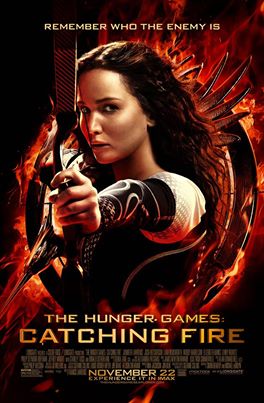 November 23rd2:00 p.m.Custer County Library447 Crook St., Suite #4